Make Fake Snow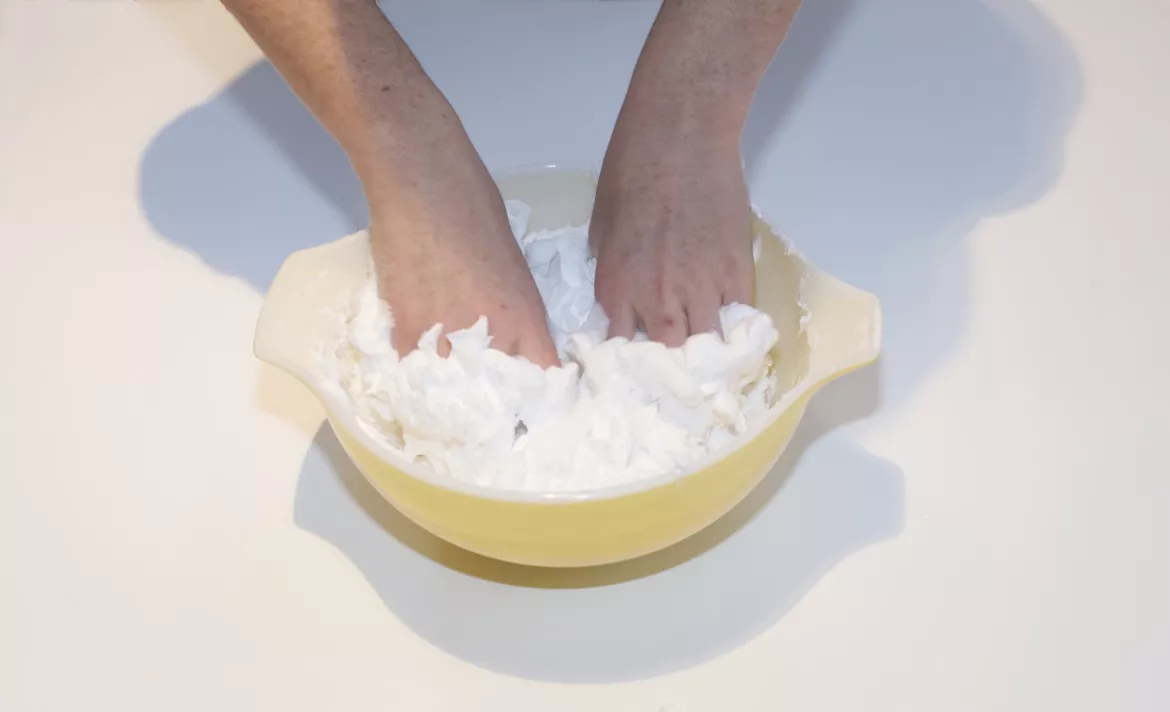 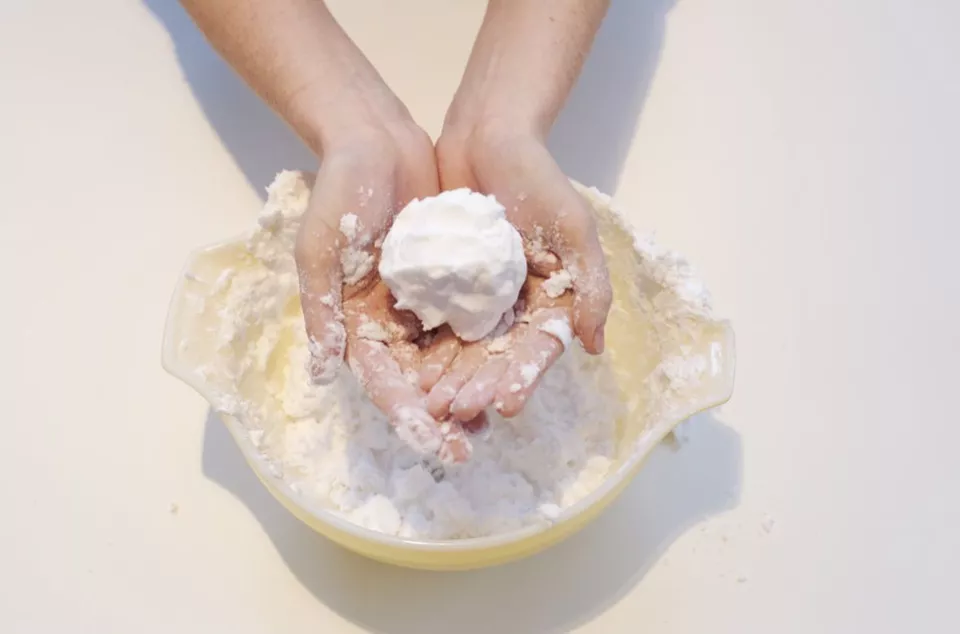 Purpose: Making fake snow is a great option for parents or teachers looking for an affordable way to keep kids busy––and it's a great sensory activity for children!Supplies: Large mixing bowl1 pound baking soda10 ounces shaving creamWhite or silver glitter (optional)Steps:Place all of the baking soda in a large mixing bowl.Add the Shaving CreamThere's no set amount of shaving cream required to make fake snow. Add a little, mix it in, then add more if needed. Usually, one-third to one-half of a can is needed. You'll know you've added enough shaving cream when the mixture holds its shape.Sprinkle the Glitter (optional – only a few sprinkles)Let the children Mix the Ingredients Together with their handsYou can add additional shaving cream for a more moldable snowTransfer the fake snow from the mixing bowl onto a play surface or into a sensory bin. Allow your kids to get creative with how they play with it!For more information go to: https://www.thesprucecrafts.com/how-to-make-fake-snow-4156252